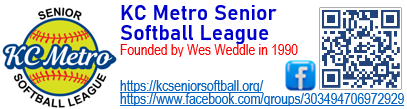 Kansas City Metro Senior Softball LeagueBoard of Directors meeting minutesApril 23, 2023The Kansas City Metro Senior Softball League Board of Directors met at 1:00 pm, on April 23, 2023, at 14425 College Blvd, Overland Park, KS 66213.  Present at the meeting were Clint Berger, Ann Willkett, Bobby Gregg, Barry Gordon, John Mondi, Susan Scholler, John Dehan, Gary Pycior, Jeff Harlan, Paul Heacock, Terry Jackson, Mark Kenney. Missing is Billy Boos, Dave Hendrikse, Ray Harre.  Bobby has the proxies for Billy & Ray and Clint has the proxy for Dave.Call To Order – Meeting called to order at 1:03 pm by Berger.Read / approve minutes from March 25th, 2023, meeting - Motion was made by Scholler to approve the minutes.  Seconded by Mark Kenney.  Passed 15-0-0.Treasurer’s Report – Paul Heacock, we are in a good position currently.  Tracking ahead of last year at the same time.  Paul has a question on the annual review that is required, about who is qualified to do it, according to the by-laws.  Terry Jackson may know someone who might be able to do it.  The league donated to a memorial foundation (tree) for John Flez.  John Mondi will get the certificate to the family.  We have a couple of people who would like to pay the team fees with a credit card.  How do we go about doing that?  If we bill through Stripe, we will make up an invoice and would charge them the credit card fee. Venmo would have to be set up as a business and we would incur additional charges and be required to pay the taxes as well. Paul to look at some different options and present them to us at the next meeting.  Any questions about the refunds, it takes 5-10 days.  Motion made by Gordon to approve the reports, seconded by Pycior.  Passed 15-0-0.COMMITTEE REPORTS [Default is “No Report” -- unless indicated with an “R”, for Report]: All Star Games / Picnic 				N.   New Members / Welcoming    RAwards 						O.   Operations NotebookBoard Nominations				P.   Player / Team Ratings	By Laws						Q.   Rules & ProtestsEquipment / Safety / Health 				+   Draft   Finance							+   Men’s CompetitiveLegal / Risk Management					+   Women’s & Co-EdLong Range Planning				R.   Social MediaManager’s / Player’s Survey			S.   Special ProjectsMarketing						T.   SportsmanshipMembership Database / Dues			U.   TournamentsMilitary Service Wall				V.   Umpires		Mission Statement / Goals		New Members/Welcoming - Per Barry we have 82 new members.  Last year at this we had 872 members, we are currently at 871 members.  OLD BUSINESS:Certificates of Insurance for all venues (Berger) – Clint will get the number of teams to SSUSA for insurance.Swap meet – Barry – Swap Meet is cursed.  The tournament that was supposed to be going on, got moved.  In doing so, the bat manufacturers moved with the tournament and were not available.  It was cold and there was also a funeral that day that many attended. There were a couple of individuals who showed up and had great results.  John Dehan suggested to do it in connection with the Sunday night season opener for the 35+ men’s at Blackbob.NEW BUSINESS:Spring Tournament results (Gregg) – Bobby is done trying to get the Spring tournament to happen.  Only been able to do it 2 of the last 7 years.  Teams dropped due to the weather.  No cost was incurred.Prep for Wes Weddle Tournament – May 18-21 – Bobby Gregg needs volunteers for both locations.  Harlan will help on Friday, Scholler will look at her schedule to see about assisting on all four days.  John Dehan can assist.  Discuss our By-Laws statement for a “3rd party” review (Heacock)An annual review of the League’s fund accounts shall be made by a third party who is appointed by the President, but who is not a member, director, or officer of the League.  This was discussed / covered as part of the Treasurer’s Report above.Storage Unit Alternative – current unit’s price just increased to $309/month (Berger / Heacock) – We currently have a 20 x 30 unit.  Clint said he has looked around and found some that are $270.00, however the locations are not as convenient to everyone.  Could probably do a 20 x 20 but would not go any smaller.  We are going to continue with where we are at.  Just keep your eyes and ears open for any other possible locations.Problem with Phillips AED pads (Berger) There was a recall on the pads on some of our defibrillators.  Berger asked all individuals to check their defibrillators to be sure we do not have any that are recalled.  Scholler already filed to receive replacement pads for the one on Monday nights at Hartman.  Gary Pumphrey also has some pads that are being recalled.  Berger will take care of them.Monday Night Black Bob draft: Friday night co-ed draft (Berger) – Not enough individuals/teams to have conferences on these two nights.  Only had 30 sign-ups for the Monday night draft, and Sarah Starks initially stated she had 50-70 people wanting to play in the Friday Co-ed draft, but ultimately, we only had 16 sign up there. The vast majority of players from both venues have found other KC Metro conferences in which to play.Address the board relative to a proposed change for the Saturday morning draft conference (Pycior) Saturday mornings has a total of 64 individuals for the tour team conference, which is about 16 on a roster.  Pycior is making the following proposal.  With 16 man rosters this proposal is to lesson the effect of the lack of playing time.  Proposal is to play 12 in the field (adding a 5th outfielder).  This extra man can only be used in the outfield and the rule keeping outfielders beyond the infield dirt will be enforced.  If one of the teams only has 11 players, the other team will provide a catcher and both teams will play 5 outfielders.  If one of the teams only has 10 players, the other team will provide a catcher and an infielder and both teams will play with 5 outfielders.  If both teams are short players, 5 outfielders will be the normal amount unless there are not enough present to field 12 on 12, in which case we will revert to the normal 11-man squads. The procedure for substituting players requires that everyone will play every other inning.  Though not required by rule, the managers will be strongly encouraged to sub more than the same 4 or 5 players so that the substitutions are spread out somewhat and no player ends up playing only half the time. Gordon made a motion to accept Pycior’s proposal.  Seconded by John Dehan.  Passed 10-0-5.Street Placards (Gordon) – Barry, we had the first week of play, how many put them out.  Two conferences did, the others did not.  Please get them out this week.  Let’s get our membership numbers up. Cold weather parameters – Berger reminded everyone that we have an unwritten rule that we allow the conference coordinators to decide on cancelations due to either heat or cold.  Contrary to what some may prefer, we will keep these current guidelines / parameters in place simply because each set of teams for each conference have their own level of toughness, or desire to play…not to mention, the temps / conditions will tend to change from the first game, or games, for any given venue, on any given day / night, so such decisions need to occur accordingly.Items desired to be included in April Newsletter email blast (BOARD preferences / suggestions) – we will put something about the rain out line. SET DATE FOR NEXT MEETING – Meeting scheduled for Saturday May 13, 2023, at 2:00 pm at Clints house. A motion was made by Ann to adjourn the meeting, seconded by Bobby.  The meeting adjourned at 2:50. Passed 15-0-0. Board members and years terms expire: 2023			2024	           	   	2025Barry Gordon	Dave Hendrikse		Clint BergerBobby Gregg		Jeff Harlan    			Bill BoosJohn Dehan		John Mondi       		Ann WillkettSusan Scholler	Gary Pycior        		Paul HeacockRay Harre 		Terry Jackson     		Mark Kenney